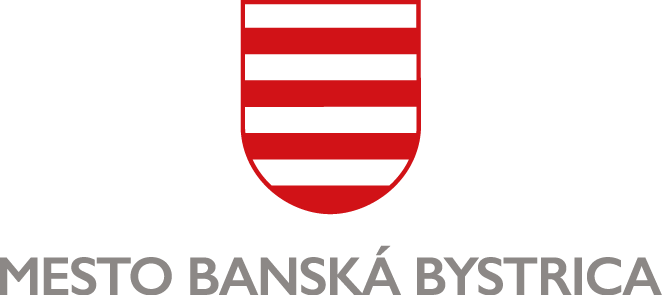 MESTSKÝ ÚRAD, Odbor sociálnych vecíPRIHLÁŠKAza člena Denného centra …...................................................................................., Banská Bystrica(názov)Meno a priezvisko: ...................................................................................................................................Dátum narodenia: ....................................................................................................................................Trvalý pobyt: .......................................................................................................... 	PSČ: ......................Telefón: .............................................................	E-mail: .....................................................................	Bol(a) som  /     nebol(a) som členom DC – názov: …...................................................................Svojim podpisom potvrdzujem, že mám záujem pracovať v dennom centre a aktívne sa podieľať na jeho činnosti.Súhlas dotknutej osoby so spracovaním osobných údajov:„Osobné údaje dotknutých osôb sa spracúvajú v súlade s NARIADENÍM EURÓPSKEHO PARLAMENTU A RADY (EÚ) 2016/679 z 27. apríla 2016 o ochrane fyzických osôb pri spracúvaní osobných údajov a o voľnom pohybe takýchto údajov, ktorým sa zrušuje smernica 95/46/ES (všeobecné nariadenie o ochrane údajov) a so zákonom č. 18/2018 Z. z. o ochrane osobných údajov a o zmene a doplnení niektorých zákonov.Informácie o spracúvaní osobných údajov prevádzkovateľom sú vám plne k dispozícii na webovom sídle https://www.banskabystrica.sk/urad/ochrana-osobnych-udajov/, ako aj vo fyzickej podobe v sídle a na všetkých kontaktných miestach prevádzkovateľa.“V .........................................................., dňa …................................…...................................................................	…................................................................... 	vedúci(a) DC/dátum	podpis žiadateľa